تقرير الفصل الدراسي الثاني للجنة الفنية للعام الجامعي 2018- 2019 شاركت اللجنة الفنية في مهرجان الابداع المسرحي الثامن المقام على مستوى الكليات والذي تنظمه الادارة العامة لرعاية الشباب المركزية بقاعة النيل وقد قام فريق الكلية بعرض مسرحية بعنوان (الكونت دراكولا) يوم الاربعاء الموافق 13/3/2019م وحصلنا على 3 شهادات لافضل ممثل وممثلة، وهم الطلاب:-الطالبة/ نيرة خالد ابو الفضل                - الطالب/ بيشوي نشأت صليبالطالب/ مصطفى محمد  اقامة معرض فني للطلاب يشمل اشغال فنية و لوحات على هامش مهرجان الانشطة المتكامل لرعاية الشباب. الاشتراك باعمال فنية في مهرجان اسبوع الشعوب.اقامة مسابقات على هامش المعسكر التدريبي لطلاب الفرقة الثالثة بالكلية وعمل ورشة فنية.الاشتراك في مهرجان تجميل الكيلة بالتعاون مع شركة المسلمي للديكورات.        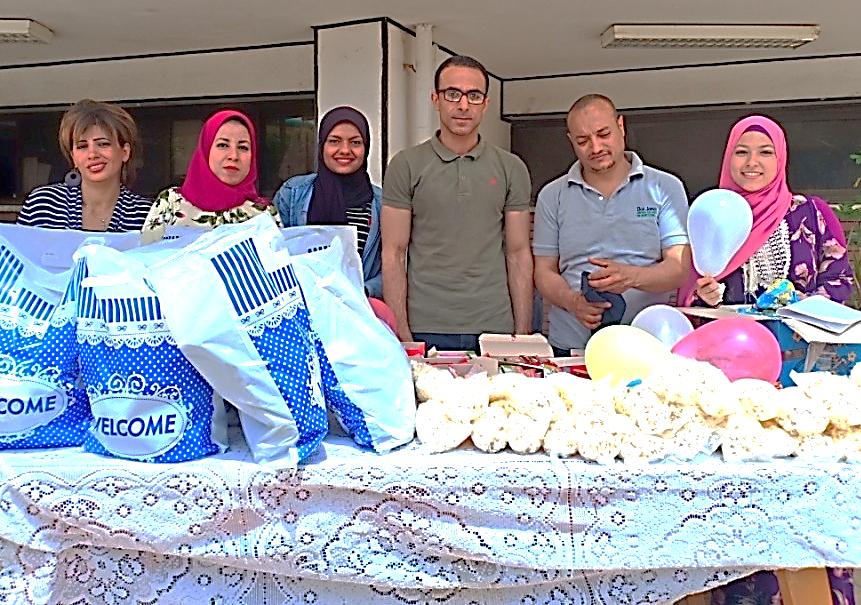 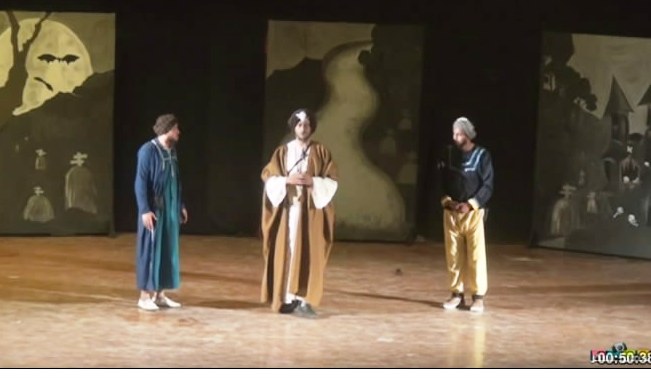 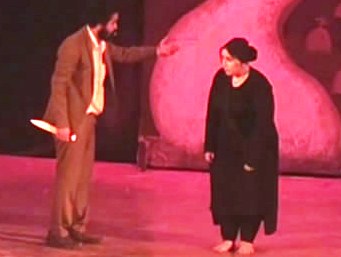 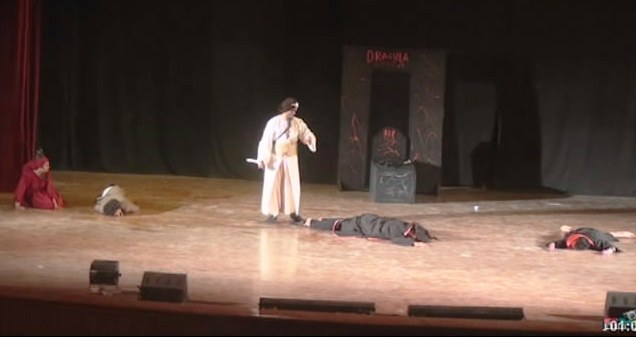 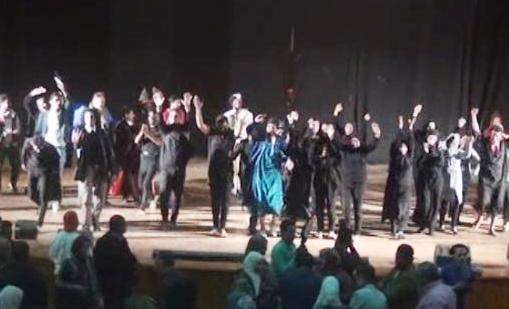 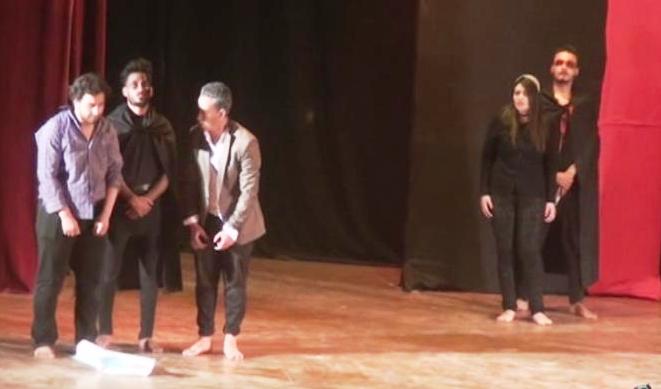 مشرفي النشاطمدير الإدارةمنسق الأنشطة الطلابيةوكيل الكلية لشئون التعليم والطلابأ/ شيرين عادل نوارأ/ حنا دانيال مليكأ/ ولاء عبد الفتاح محمدأ.م.د/ سعودي محمد حسنأ.م.د/ عصام محمد طلعت